السيرة الذاتية العام الدراسي2019-2020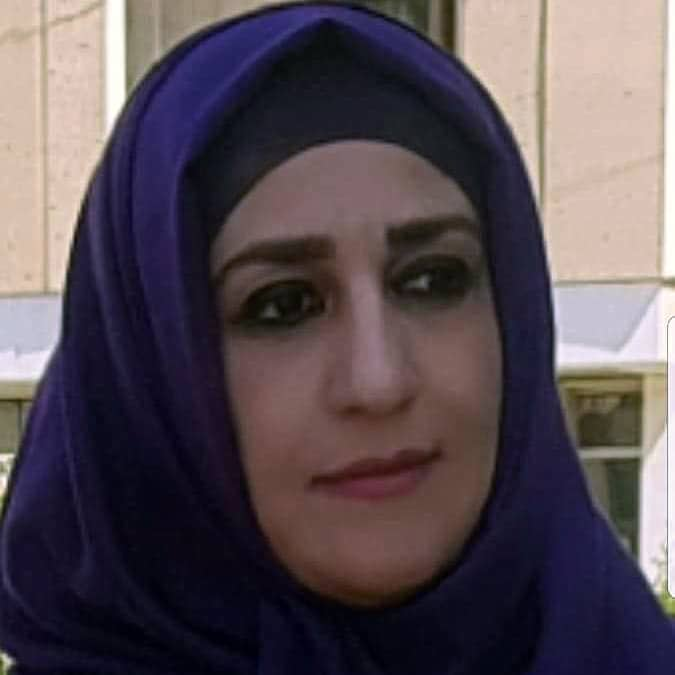 أولاً: المعلومات التعريفيةالاسم الرباعي: منى حيدر عبدالجبار الحالة الزوجية : متزوجةالجنسية : عراقيةالديانة : مسلمةتاريخ العمل في وزارة التعليم العالي والبحث العلمي : 17\1\2006الوظيفة : تدريسيةاللقب العلمي : استاذ مساعد جهة العمل :  جامعة بغداد - كلية التربية بنات-قسم الخدمة الاجتماعيةتاريخ التعيين : 17/ 1/ 2006التخصص العام : إدارة عامةالتخصص الدقيق : إدارة منظمة.البريد الالكتروني : m.h_altaai@yahoo.comالالقاب العلمية الحاصل عليها : مدرس مساعد (2006 )– مدرس (2013 )- استاذ مساعد(2016) .ثانياً: الشهادات العلميةبكلوريوس ادارة (إدارة عامة )– جامعة بغداد – كلية الإدارة والاقتصاد .ماجستير ادارة عامة ( قيادة ادارية) – جامعة بغداد – كلية الإدارة والاقتصاد (1999)دكتوراة فلسفة ادارة عامة( إدارة منظمة) - جامعة بغداد – كلية الإدارة والاقتصاد (2012)ثالثاً: التدرج الوظيفيمدرس مساعد - تدريسية – جامعة بغداد-كلية التربية للبنات -2006- 2012مدرس- تدريسية- جامعة بغداد-كلية التربية للبنات  2012-2016استاذ مساعد- تدريسية- جامعة بغداد-كلية التربية للبنات  2016- لحد الان .رابعاً : المقررات الدراسية التي قمت بتدريسها إدارة المؤسسات المرحلة الثالثة/ قسم الخدمة الاجتماعية.2006- لحد الان .التخطيط الاجتماعي المرحلة الرابعة/ قسم الخدمة الاجتماعية.2015- لحد الان .الإدارة والاشراف التربوي المرحلة الرابعة/ قسم العلوم التربوية والنفسية .2015-2016قيادة وبرامج المرحلة الثانية/ قسم الخدمة الاجتماعية 2018- 2019-2020تطبيقات إدارة المؤسسات الاجتماعية / المرحلة التحضيرية / ماجستير / قسم الخدمة الاجتماعية2017-للح الانخامساً: الشهادات الحاصل عليها من الدورات العلمية شهادة طرائق تدريس كلية التربية جامعة بغداد 2008.شهادة كفاءة حاسوب كلية الادارة والاقتصاد جامعة بغداد 2008.شهادة اجتياز دورة Google Scholar لاغراض الترقية العلمية مركز التعليم المستمر جامعة بغداد 2016.شهادة من الاكاديمية الدولية للتدريب الشخصي والتطوير القيادي بغداد 2013شهادة المركز العراقي للابداع والتطوير برنامج تدريبي لمشروع رسائل التنمية الذاتية 2013. شهادة من مركز التعليم المستمر – جامعة بغداد - دورة تدريب اللجان الامتحانية 2016شهادة الدورة العلمية الموسومة (الارشاد النفسي للعاملين في الوحدات الإرشادية ) بتأريخ 2016\12\21-19 جامعة بغداد / مركز البحوث التربوية والنفسية.شهادة دورة (آليات تربوية في كيفية ترسيخ آيات القرآن الكريم في اذهان المتعلمين  ) للفترة من 2016\12\28-26 جامعة بغداد / مركز البحوث التربوية والنفسيةشهادة دورة (إستراتيجيات الإرشاد السلوكي والمعرفي للعاملين في الوحدات الإرشادية) للفترة من 17-20 /12/2017 جامعة بغداد / مركز البحوث التربوية والنفسية.دورة (كورسات الاونلاين مع الجامعات الامريكية والبريطانية والاسترالية) بتأريخ 18 /12/2017 جامعة بغداد / مركز التطوير والتعليم المستمرشهادة مشاركة في دورة (الإرشاد النفسي للعاملين في الوحدات الإرشادية) للفترة من 7-9  /11/2018 جامعة بغداد / مركز البحوث التربوية والنفسيةشهادة مشاركة في دورة (الإرشاد للعاملين في اللجان الإرشادية الفرعية في الاقسام) للفترة من 9-11  /12/2018 كلية التربية للبنات / التعليم المستمر.13شهادة مشاركة في دورة (سلامة اللغة العربية) للفترة من 16-20/12/2018 جامعة بغداد / مركز التطوير والتعليم المستمر.شهادة مشاركة في دورة (الصحة النفسية لطلاب الجامعات) للمدة من 28-4ولغاية 2-5/2019. 15.شهادة مشاركة في دورة الصف الالكتروني للفترة 27-28/2/2019سادساً:البحوث المنشورةاً/البحوث المنشورة بحث مشترك "دور التدقيق الداخلي في الحد من الفساد المالي والإداري – دراسة تحليليه في ضوء دليل  التدقيق الدولي 240 " مقدم إلى  المؤتمر العلمي الأول لهيئة النزاهة (نحو إستراتجية وطنيه شامله لمواجهة الفساد وتعميم ثقافة ألنزاهة) للفترة 5-6 تموز2008. بحث " انموذج مقترح للحكمانية في المنظمات العامة" - مجلة دراسات محاسبية ومالية -  المعهد العالي للدراسات المالية والمحاسبية جامعه بغداد (2012) .بحث " إبداعية الإدارة العامة"  السنة (2014) - كلية الإدارة والاقتصاد / جامعة المثنى -مجلة المثنى للعلوم الإدارية والاقتصادية .بحث " بواعث الفساد وتقنيات مواجهته في المؤسسات العامة – العلاقة والأثر" . السنة (2015) كلية الإدارة والاقتصاد / جامعة البصرة - مجلة الدراسات الإدارية .بحث " تحديد أثر أخلاقيات العلاقات العامة في القرارات الاستراتيجية " السنة (2015)كلية الإدارة والاقتصاد / جامعة بغداد - مجلة العلوم الاقتصادية والإدارية بحث " دور التدقيق الداخلي في الوقاية من الفساد وانعكاسه على التطوير والإصلاح الإداري"  السنة (2015) كلية الإدارة والاقتصاد / جامعة المثنى - مجلة المثنى للعلوم الإدارية والاقتصادية.الفساد في المؤسسات الحكومية وصغوبات تطبيق استراتيجية الوقاية منه السنة (2015) كلية الإدارة والاقتصاد / جامعة المثنى مجلة المثنى للعلوم الإدارية والاقتصادية.بحث  " دور التدقيق الداخلي في الحد من الفساد المالي والإداري" , السنة (2015) كلية الإدارة والاقتصاد / جامعة المثنى - مجلة المثنى للعلوم الإدارية والاقتصادية .بحث " مدى توافر مهارات القيادة التحويلية لدى رؤساء اقسام كليات جامعة بغداد" .   السنة (2015) وزارة التعليم العالي والبحث العلمي  - مجلة البحوث التربوية والنفسية ." اصلاح انظمة التدقيق الداخلي لمواجهة التحديات البيئية والوقاية من الفساد"  السنة (2016) كلية الإدارة والاقتصاد / جامعة المثنى مجلة المثنى للعلوم الإدارية والاقتصادية.بحث (متطلبات الافصاح والشفافية في أعمال المنظمات العامة ), العدد46  المجلد 23))/ كانون الاول 2016 مجلة المحاسب للعلوم المحاسبية والتدقيقية-نقابة المحاسبين والمدققين –جمهورية العراقبحث (تأثير الاتصالات وتكنولوجيا المعلومات على التعليم الجامعي), العدد47 المجلد 24))/ اذار 2017 مجلة المحاسب للعلوم المحاسبية والتدقيقية-نقابة المحاسبين والمدققين –جمهورية العراق.بحث (الحاكمية الالكترونية في المنظمات العامة - دراسة تحليلية وصفية), مجلة المحاسب للعلوم المحاسبية والتدقيقية- نقابة المحاسبين والمدققين –جمهورية العراق العدد49))  المجلد 24))/ تشرين الأول2017.بحث " دور الثقافة التنظيمية في بناء المنظمة الفاعلة" . المنظمة العربية للتنمية الإدارية . المجلة العربية للإدارة- المنظمة العربية للتنمية الإدارية العدد3))  المجلد 37))/ سبتمبر(ايلول)- 2017." Effect of Employees' Abilities on Successful ICT Application and Sustainable Development Goals: a Descriptive Study in Public Administration Organizations in Iraq",(2019)African Journal of Hospitality,Tourism and Leisure,V (5).“Aspects Affecting the Public Service Motivation: Empirical Study in Some Public Service Organizations in Iraq” International Journal of Innovation, Creativity and Change . ISSN 2201-1315 (Print)/ ISSN 2201-1323 (Onlin)  7-2020 VOL(13) ISSUE(9ب / البحوث المشترك بها في المؤتمرات والمنتديات الدولية خارج وداخل العراق" تقويم مخاطر المشاريع الصغيرة والمتوسطة في ضوء معايير التدقيق الدولية" - تجربة العراق) بحث مقدم للمنتدى الاقتصادي الدولي للمشاريع الصغيرة والمتوسطة بعنوان-نحو تنمية مستديمة- أبو ظبي دولة الأمارات العربية المتحدة للفترة 15-16 ديسمبر2008." أثر الحوكمة على تقويم أداء الشركات"  بحث مقدم للمؤتمر العلمي المهني الدولي المقام من قبل جمعية المحاسبين والمراجعين الكويتية في 28-29- يناير 2009 بعنوان –المعلومات المحاسبية وإدارة التنمية في مجلس التعاون الخليجي-  منشور في مجلة  المحاسبون الكويتية." اثر التحسين المستمر في تعزيز قواعد الهندسة البشرية لرفع إنتاجية العاملين" بحث مقدم إلى المؤتمر العربي العام السنوي العاشر للمنظمة العربية للتنمية الإدارية - جامعة الدول العربية تحت عنوان" الإدارة العربية ومقاربات الجودة والعالمية والشراكة والتنافسية " المنعقد في القاهرة- جمهورية مصر العربية للفترة 3-5 أغسطس(أب) 2009." تطبيق بطاقة الاداء المتوازن في القطاع الحكومي" بحث مقدم في المؤتمر الدولي لهيئة الخبراء )-المحاسبة في البلاد التونسيه(المعايير المحاسبية في القطاع الحكومي) للفترة 5-6 مارس/اذار 2010بحث " الحاكمية في المنظمات العامة "  بحث مقدم في المؤتمر السنوي الثاني عشر حول الادارة الرشيدة وبناء دولة المؤسسات للفترة 8-10/9/2012 القاهرة.الملتقى العربي الثاني " انعكاس تبني معايير المحاسبة الدولية في القطاع العام  على تطوير وتحديث التطبيقات المحاسبية" , جامعة الدول العربية –المنظمة العربية للتنمية الادارية 25/6/2014.بحث بعنوان " دور الموازنة في تحقيق الاصلاح المالي والإداري" الندوة الدولية " الموازنة واصلاح الادارة المالية لتحقيق التنمية المستدمة 18-12-2014".تقديم ورقة بحثية في الملتقى العربي الاول " إدماج الاسس الدولية لمكافحة الفساد في أعمال الإدارة العامة"  المنعقد في 2016\8\25-24. القاهرة /مصر.تقديم ورقة بحثية في الملتقى العربي الثاني " إدماج الاسس الدولية لمكافحة الفساد في أعمال الإدارة العامة " المنعقد في17-16/12/ 2016 تونس- الجمهورية التونسية.تقديم ورقة بحثية في الملتقى العربي الثالث " إدماج الاسس الدولية لمكافحة الفساد في أعمال الإدارة العامة" المنعقد في19/2 /2017 الشارقة – دولة الإمارات العربية المتحدة ملتقى" إدماج الأسس الدولية لمكافحة الفساد في أعمال الإدارة العامة " المنعقد في 13/9/2017القاهرة جمهورية مصر العربية.بحث " الشفافية في المنظمات العامة" مقدم الى المؤتمر الدولي ( الأجندة التنموية لما بعد 2015في الدول العربية ) ديسمبر  (2015 ) القاهرة.تقديم بحث مؤتمر "هجرة الشباب العراقي :صراع البقاء والضياع " المنعقد بتأريخ 2017\2\1 كلية التربية بنات – قسم الخدمة الاجتماعية .بحث بعنوان " الأمن الانساني وأثره على استقرار المجتمع " مقدمة الى مؤتمر (المشكلات الاجتماعية في المناطق المتأثرة بالنزاع) المنعقد بتاريخ 2018\2\19 كلية التربية بنات – قسم الخدمة الاجتماعية .بحث ( تطبيقات انماط قيادة التعقيد  في المؤسسات المستندة على المعرفة : التعليم العالي انموذجاً)), مقدم الى مؤتمر( العلوم الاجتماعية الخامس) - جامعة يلدز تكنيك –اسطنبول 26للمدة 25-27/10/2018, تركيا بحث مقدم الى مؤتمر(دور الحكومات في تحقيق اهداف التنمية المستدامة 2030) المنعقد في سلطنة عمان- مسقط للمدة 26-27/11/2018 تقديم بحث" ستراتيجية ثقافة ريادة الاعمال في الجامعات سبيل الى صنع القيادات الشبابية في مؤتمر (التأهيل المجتمعي وبناء الدولة في العراق : الاشكاليات والخيارات ) المنعقد بتأريخ 24/2/2019 كلية التربية بنات – قسم الخدمة الاجتماعية.ورقة عمل "كفاءة استخدام  النفط والغاز والصناعات ذات الصلة في الدول العربية :نحو رؤية فاعلة للعمل العربي المشترك " مقدمة الى المؤتمرالاقليمي الثاني (دورمنظمات القطاع النفطي والصناعات ذات الصلة في تحقيق التنمية المستدامة  المنعقد في مقر جامعة الدول العربية –القاهرة –جمهورية مصر العربية للمدة 6-7/3/2019بحث " تطبيقات تكنولوجيا الاتصالات والمعلومات في المنظمات العامة-رؤية عن الحالة العراقية " مقدم الى المؤتمر السنوي العام التاسع عشر حول متطلبات " متطلبات توطين البنية التحتيةالذكية في الدول العربية لتحقيق أهداف التنمية المستدامة –مراكش- الممملكة المغربية – اكتوبر (2019 ).سابعاً: المشاركة في الندوات الداخلية والخارجية الندوات الداخلية لكلية التربية بناتندوة"  الأرشاد ومهامه" - كلية التربية بنات – وحدة الإشاد النفسي والتوجيه التربوي ( 2013) .ندوة " الادمان والتدخين" - كلية التربية بنات – وحدة الإشاد النفسي والتوجيه التربوي ( 2013) .ندوة " الابداع والأرشاد" - كلية التربية بنات – وحدة الإشاد النفسي والتوجيه التربوي ( 2013).ندوة " دورالطالبة الجامعية في المحافظة على البيئة " - كلية التربية بنات – وحدة الإشاد النفسي والتوجيه التربوي ( 2014).ندوة " الارشاد النفسي وبناء الانسان" - كلية التربية بنات – وحدة الإشاد النفسي والتوجيه التربوي( 2015) ندوة " الارشاد والتثقيف الاسري" - كلية التربية بنات – وحدة الإشاد النفسي والتوجيه التربوي( 2015)ندوة " الآثار الاسرية الناجمة عن خروج المرأة العراقية العاملة"  - كلية التربية بنات – وحدة الإشاد النفسي والتوجيه التربوي( 2015)ندوة " الوضع الراهن في العراق وأثره في البناء الاسري" - كلية التربية بنات – قسم رياض الاطفال ( 2015) .ندوة " دور الإرشاد في حماية الأمن الفكري في الجامعة " 2017\2\19 كلية التربية بنات – وحدة الإشاد النفسي والتوجيه التربوي والتوجيهندوة " الصورة الذاتية للأنسان عن نفسه " 2017\1\25 كلية التربية بنات – وحدة الإشاد النفسي والتوجيه التربوي والتوجيه.ندوة " النزوح والأمن الأنساني" المنعقدة بتأريخ  2017\3\5 كلية التربية بنات – قسم الخدمة الاجتماعية.ورشة " تنمية السلوكيات الإيجابية للطالبة وتعديل السلوك السلبي لديها" المنعقدة بتاريخ 2017\11\16كلية التربية بنات /وحدة الإشاد النفسي والتوجيه التربوي ورقة عمل في ورشة " المشكلات السلوكية في الوسط الجامعي" المنعقدة بتاريخ  2017\12\11 كلية التربية بنات / قسم الخدمة الاجتماعية .ورقة عمل في ندوة " دور الإرشاد النفسي في تفعيل دور الريادة الطلابية في مواجهة ظاهر التطرف لدى بعض طالبات الجامعة " المنعقدة بتاريخ 2017\12\21 كلية التربية بنات/ وحدة الإشاد النفسي والتوجيه التربوي.ورقة عمل في ورشة "مدونة السلوك الاكاديمي" المنعقدة بتاريخ 2018l3l28 كلية التربية بنات/ وحدة الإشاد النفسي والتوجيه التربوي.ورقة عمل في ورشة " مشكلات طالبات السكن الداخلي" المنعقدة بتاريخ 2018l4l16 كلية التربية بنات/ وحدة الإشاد النفسي والتوجيه التربوي.ورقة عمل في ندوة " الحشد الشعبي .. مواقف وتحديات" المنعقد بتاريخ 2018\3\5 كلية التربية بنات – قسم الخدمة الاجتماعية.ورقة عمل في بعنوان " أسباب ودوافع استخدام الجماعات الارهابية لمواقع التواصل" مقدمة الى ندوة " الارهاب الالكتروني ودوره في تجنيد الشباب عبر الانترنت " المنعقد بتاريخ 2018\2\25 كلية التربية بنات – وحدة الإشاد النفسي والتوجيه التربوي والتوجيه.ورقة عمل في ندوة " دور الإرشاد النفسي في تفعيل دور الريادة الطلابية في مواجهة ظاهر التطرف لدى بعض طالبات الجامعة "  المنعقدة بتاريخ 2017\12\ورقة عمل بعنوان  " قيم العمل وأثرها في نجاح المؤسسات" مقدمة الى ورشة العمل الخامسة (القيم التنظيمية واثرها على أداء الموارد البشرية) - التعليم المستمر في كلية التربية للبنات –جامعة بغداد-22/10/2019 .ب-  أوراق العمل المقدمة في الندوات الدولية داخل العراق ورقة عمل بعنوان "تطوير إدارة الأداء الحكومي وتحسين جودة الخدمات " الندوة الدولية العلمية المنعقدة في  نقابة المحاسبين والمدققين العراقيين بتاريخ 6-6- 2011ورقة عمل بعنوان " الموازنة وتحسين جودة الاداء المؤسسي" الندوةالدولية العلمية المنعقدة في  نقابة المحاسبين والمدققين العراقيين بتاريخ20-7- 2011ورقة عمل بعنوان " المهنية والحرفية في الممارسات الادارية" الندوة الدولية العلمية المنعقدة في  نقابة المحاسبين والمدققين العراقيين -12-9-2011ورقة عمل بعنوان "مجالس المحافظات ومجالس الاقضية26 " الندوة الدولية العلمية المنعقدة في  نقابة المحاسبين والمدققين العراقيين "-10-2011.ورقة عمل بعنوان "منظمات متميزة في بيئة متجددة " الندوة الدولية العلمية المنعقدة في  نقابة المحاسبين والمدققين العراقيين 21-12-2011.ورقة عمل بعنوان " دورالمسئولية الإجتماعية في تحقيق التنمية المستدامة" الندوةالدولية العلمية المنعقدة في  نقابة المحاسبين والمدققين العراقيين 22-2-2012.ورقة عمل بعنوان "حماية المال العام والحد من الاختلاس والرشوة" الندوةالدولية العلمية المنعقدة في  نقابة المحاسبين والمدققين العراقيين 18-4-2012.ورقة عمل بعنوان "الادارة الرشيدة ركيزة اساسية لتطويرالأداء المؤسسي" الندوةالدولية العلمية المنعقدة في  نقابة المحاسبين والمدققين العراقيين 12-9-2012.ورقة عمل بعنوان " أصلاح الادارة المالية،الموازنة ،ترشيد الانفاق العام للحد من الفساد الاداري والمالي "الندوةالدولية العلمية المنعقدة في  نقابة المحاسبين والمدققين العراقيين 19-12-2012.ورقة عمل بعنوان" واقع مهنة المحاسبة والتدقيق في ظل متطلبات معايير المحاسبة والتدقيق والجودة الدولية ودورها في حماية المال العام" . الندوةالدولية العلمية المنعقدة في  نقابة المحاسبين والمدققين العراقيين اذار 2013ورقة عمل بعنوان " الموازنة وترشيد الانفاق لتحسين الاداء المؤسسي, 18ايلول 2013ورقة عمل بعنوان "دور الرقابة الداخلية في الوقاية من الفساد الاداري والمالي الندوة الدولية العلمية المنعقدة في  نقابة المحاسبين والمدققين العراقيين 18كانون اول 2013-ندوة " أصلاح الإدارة المالية والاجهزة الرقابية وتطوير الأداء لمكافحة الفساد الإداري والمالي" المنعقد في 28-27 /6/ 2018مؤتمر " رؤى محاسبية وتدقيقية في الاصلاح والبناء وتحقيق التنمية الشاملة"  المنعقد في 26-25 /4/ 2018ثامنا : اللجان العلمية والادارية والفنيةعضو اللجنة الامتحانية لقسم الخدمة الاجتماعية للعام الدراسي 2016-2017- 2018 -2019رئيس لجنة بحوث تخرج قسم الخدمة الاجتماعية للعام الدراسي 2016 عضو دائم في اللجان العلمية لندوات وورش الوحدة الإشاد النفسي والتوجيه التربويية في كلية التربية بنات  للفترة 2012-لحد الان  .عضو دائم في اللجان التحضيرية لندوات وورش الوحدة الإشاد النفسي والتوجيه التربويية في كلية التربية بنات  للفترة 2012-لحد الان  عضو دائم في لجنة متابعة الغيابات للاعوام 2012-2019.عضو في اللجنة المركزية للارشاد والتوجيه التربوي منذ 2012- لحد الان . مديرة وحدة الإشاد النفسي والتوجيه التربوي والتوجيه التربوي في كلية التربية للبنات منذ 26/ 2/ 2017 ولحد الان.عضو اللجنة المركزية لاستقبال الطلبة الجدد للعام الدراسي 2017- 2018والعام 2018-2019عضو اللجنة العلمية في قسم الخدمة الاجتماعية للعام الدراسي 2017-2018..     عضوية لجنة مناقشة رسائل الماجستير في قسم الخدمة الاجتماعية .عضو اللجنة المركزية لاستقبال الطلبة الجدد للعام الدراسي 2018-2019-2020  عضو ارتباط اعلام قسم الخدمة الاجتماعية  للعام الدراسي 2018-2019-2020تاسعا: العضوية في الجمعيات العلمية والنقابات المهنيةعضو نقابة المحاسبين والمدققين تاريخ الانتساب (2004)جمعية الاقتصاديين العراقيين تاريخ الانتساب (2000)عضوية هيئة تحريرمجلة (BAR)للإدارة العامة المنعقدة بتاريخ 2018l2l21 المجمع الامريكي للإدارة العامة.النسخة العربيةعضو مجلس امناء الاتحاد الدولي للشفافية ومكافحة الفساد – لندن – المملكة المتحدة.عضو أكاديمي في منظمة الجوهرة للتعليم والخدمات العامة تاريخ الانتساب (2019)عضو في المركز الدولي للاستشارات الإدارية– لندن تاريخ العضوية (2010)عاشراً: المقالات المنشورةمقالة بعنوان " الاجراءات الإدارية لمواجهة الفساد " - جريدة الزمان العدد 5197 بتاريخ 2-9-2015 مقالة بعنوان " الضعف الإداري والحاكمية "- جريدة الزمان العدد 5207 بتاريخ 14-9-2015 مقالة بعنوان " دور الثقافة التنظيمية في بناء شخصية المنظمة " - جريدة الزمان العدد 5208 بتاريخ 15-9-2015. مقالة بعنوان " تحديات الإدارة العامة " - جريدة الزمان العدد 5228 بتاريخ 8-10-2015.مقالة بعنوان " متطلبات المرحلة الجديدة للمنظمة ووظيفة التنظيم"- جريدة الزمان العدد 5229 بتاريخ 10-10-2015.مقالة بعنوان " البنية المنظمية واثرها في نجاح المنظمة" - جريدة الزمان العدد 5234 بتاريخ 17-10-2015 مقالة بعنوان " مسوؤلية وصلاحية المدقق الداخلي" - جريدة الزمان العدد 5253 بتاريخ 7-11-2015.مقالة بعنوان "خصائص وأنواع التخطيط الاجتماعي" - جريدة الزمان العدد 5257 بتاريخ 11-11-2015مقالة بعنوان "المراحل الاساسية لعملية التخطيط" - جريدة الزمان العدد 5264 بتاريخ 19-11-2015.مقالة بعنوان " متطلبات التخطيط الاجتماعي" - جريدة الزمان العدد 5269 بتاريخ 25-11-2015. مقالة بعنوان "دور الرقابة في دعم الشفافية وتفعيل المساءلة " في جريدة الزمان العدد 5282 بتاريخ 7-12-2015.مقالة بعنوان " ماهية المساءلة " في جريدة الزمان العدد 5283 بتاريخ 8-12-2015.مقالة بعنوان "دوافع أبداع الإدارة العامة " في جريدة الزمان العدد 5284 بتاريخ 9-12-2015.مقالة بعنوان "دور التنمية في تحقيق التطور الديمقراطي" في جريدة الزمان العدد 5285 بتاريخ 10-12-2015.مقالة بعنوان " دعم المساءلة " في جريدة الزمان العدد 5310 بتاريخ 9-1-2016.مقالة بعنوان " التعددية من مقومات التنمية " في جريدة الزمان العدد 5313 بتاريخ 1-12-2016 .مقالة بعنوان " الافتراضات الاساسية والمعايير العامة للمساءلة " في جريدة الزمان العدد 5316 بتاريخ 16-1-2016.مقالة بعنوان " اهمية المشاركة في التنمية " في جريدة الزمان العدد 5317 بتاريخ 17-1-2016.مقالة بعنوان " مفهوم الشفافية " في جريدة الزمان العدد 5405 بتاريخ 28-4-2016 مقالة بعنوان " الاساس القانوني  للشفافية"  في جريدة الزمان العدد 5419 بتاريخ 15-5-2016مقالة " التخطيط الاستراتيجي" العدد 5570 ص15 بتاريخ 2016\11\7مقالة " التغير الاجتماعي ودوره في تحول القيم " العدد 5572 ص15 بتاريخ 2016\11\9مقالة " معوقات التخطيط الاستراتيجي" العدد 5575 ص15 بتاريخ 2016\11\13مقالة " التقدم الاجتماعي والتغيير"  العدد 5577 ص15 بتاريخ 2016\11\15مقالة " التطور الاجتماعي" العدد 5589 ص17 بتاريخ 2016\11\29مقالة " مفهوم التنمية الاجتماعية" العدد 5602 ص17 بتاريخ 2016\12\14مقالة " الاصلاح الإداري لمواجهة الفساد" العدد 5565 ص17 بتاريخ  2016-11-1مقالة " مظاهر التغير الإجتماعي ودوره في نظام القيم" العدد 5609 ص15 بتاريخ  2016l12l22مقالة " وسائل الاتصال الحديثة والبناء الثقافي للمجتمع " العدد 5639 ص15 بتاريخ 2017l 1l26مقالة " التطرف .. العوامل وسبل المواجهة" العدد 5643 ص15 بتاريخ 2017l1l31مقالة " العمل التطوعي واهميته المجتمعية" العدد 5648 ص15 بتاريخ 2017l2l6مقالة " التنمية البشرية المستدامة" العدد 5635 ص15 بتاريخ 2017\1\21مقالة " الإعلام وتشكيل الوعي الإجتماعي لدى الشباب" العدد 5691 ص15 بتاريخ 2017\3\28مقالة " الشفافية الإدارية" العدد 5697 ص15 بتاريخ  2017\4\4مقالة "الموارد البشرية ودورها في تحقيق التنمية" العدد 5681 ص15 بتاريخ 2017\3\16مقالة "عناصر الشفافية الإدارية" العدد 5709 ص15 بتاريخ 2017l4l18مقالة " الرؤية المعاصرة لتمكين المرأة" العدد 5857 ص17 بتاريخ14 2017l10مقالة "اهمية آلية التواصل بين المنظمات العامة والكيانات الخارجية" العدد 5861 ص15 بتاريخ 2017\10\19مقالة "صناعة القرارات والسياسات العامة" العدد 5890 ص15 بتاريخ 2017\11\22مقالة " العلاقة بين الدولة والمجتمع" العدد 5857 ص17 بتاريخ14 2017l10-مقالة " المساءلة الاجتماعية بين الواقع والطموح" العدد 5882 ص15 بتاريخ 2017\11\13مقالة " الإدارة العامة – التعاونية والبيروقراطية التمثيلية" العدد 5905 ص15 بتاريخ 2017\12\10مقالة " تحدي وضع تعريف للقيادة في المنظمات العامة" العدد 5911 ص4 بتاريخ 2017\12\17مقالة " الإدارة والمجتمع" العدد 5938 ص15 بتاريخ 17/1/2018مقالة " الإدارة الاستراتيجية في المنظمات العامة" العدد 5921 ص8 بتاريخ 2017\12\28مقالة " المتطلبات التطورية لمنظمات الإدارة العامة" العدد 5948 ص17 بتاريخ 2018\1\29مقالة " تدريب القيادات وأثره في التغييرات الأدائية للمنظمة" العدد 5933 ص15 بتاريخ 2018\1\11مقالة " اصلاح المنظمات العامة"  مجلة الإدارة اليوم / المنظمة العربية للتنمية الإدارية – جامعة الدول العربية 14/4/2019.أحد عشر:الكتب المؤلفةكتاب (أساسيات الإدارة في المؤسسات الاجتماعية) طبعة أولى -2018- دار لندن للطباعة والنشر- شركة(MBG ) العالمية للطباعة –لندن- المملكة المتحدة .اثنا عشر:النشاطات الاخرىبحث بعنوان " دور الإرشاد الوقائي للحد من مخاطر المخدرات " مقدم الى مؤتمر ( المخدرات – الاسباب والحلول ) المنعقد من قبل منظمة الجوهرة للتعليم والخدمات العامة – بغداد – 22-6-2019ثلاث عشر:النشاطات الاخرىتقديم سلسلة من المحاضرات التثقيفية  والساعات الحرة في كلية التربية بنات في نطاق العمل كعضوة في اللجنة المركزية للارشاد والتوجيه التربوي بدءً من العام 2012 ولغاية الوقت الحالي.المشاركة في كافة الندوات والورش المحاضرات التي أقامتها الوحدة الإشاد النفسي والتوجيه التربويية منذ تشكيلها عام 2012 ولحد الان . تقديم الاستشارات في المجالات الدراسية والاجتماعية والنفسية ..المشاركة في الزيارات الميدانية العلمية لعدد من المؤسسات الصحية التي نظمت من الوحدة الإشاد النفسي والتوجيه التربويية المشاركة في الزيارات الميدانية العلمية لعدد من المؤسسات الاجتماعية التي نظمت من قسم الخدمة الاجتماعية.اعداد وتنظيم حملات التبرع الى عدد من المؤسسات الاجتماعية ( مركز رعاية الاحداث الذكور – المسبح) و(دار رعاية زهور العلوية للايتام) .